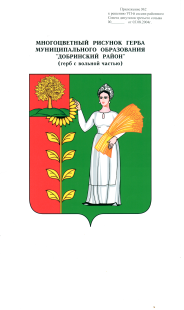    П О С Т А Н О В Л Е Н И ЕАДМИНИСТРАЦИИ СЕЛЬСКОГО ПОСЕЛЕНИЯНИЖНЕМАТРЕНСКИЙ СЕЛЬСОВЕТДобринского муниципального района Липецкой области19.08.2021г.                               с.Нижняя Матренка                             № 45О внесении изменений в Положение «О комиссии                                           администрации сельского поселения Нижнематренский                                             сельсовет по соблюдению требований к служебному                                                             поведению муниципальных служащих и урегулированию                                                 конфликта интересов»       Рассмотрев экспертное заключение правового управления администрации Липецкой области № 04-3657 от 12.08.2021г. на постановление администрации сельского поселения Нижнематренский сельсовет Добринского муниципального района от 13.12.2017 года  № 118 «О Положении «О комиссии администрации сельского поселения Нижнематренский сельсовет по соблюдению требований к служебному поведению муниципальных служащих и урегулированию конфликта интересов» в целях приведения нормативного правового акта в соответствие с    действующим законодательством, руководствуясь Уставом сельского поселения Нижнематренский сельсовет, администрация сельского поселения                                  Нижнематренский сельсовет ПОСТАНОВЛЯЕТ: 1.Внести изменения в Положение «О комиссии администрации сельского поселения Нижнематренский сельсовет по соблюдению требований к служебному поведению муниципальных служащих и урегулированию конфликта интересов», утвержденное администрацией сельского поселения Нижнематренский сельсовет от 13.12.2017 года  № 118, согласно приложению.2.  Настоящее постановление вступает в силу с момента его обнародования.                                                                                                                                                                     3. Контроль за исполнением настоящего постановления оставляю за собой. Глава администрациисельского поселенияНижнематренский сельсовет                                             В.В.БатышкинПриняты    постановлением администрации сельского поселения Нижнематренский сельсовет от 19.08.2021 г. № 45Измененияв Положении «О комиссии администрации сельского поселения Нижнематренский сельсовет по соблюдению требований к служебному поведению муниципальных служащих и урегулированию                                  конфликта интересов»                 Внести в Положение «О комиссии администрации сельского поселения                    Нижнематренский сельсовет по соблюдению требований к служебному поведению                    муниципальных служащих и урегулированию конфликта интересов»,  утвержденное                постановлением администрации сельского поселения Нижнематренский сельсовет от 13.12.2017г. № 118 следующие изменения: 1. Положение «О комиссии администрации сельского поселения Нижнематренский сельсовет по соблюдению требований к служебному поведению муниципальных служащих и урегулированию конфликта интересов» дополнить приложением 1 следующего содержания:Приложение 1                            к Положению «О комиссии администрации                                                                        сельского поселения Нижнематренский сельсовет                                                                                        по соблюдению требований к служебному                                                                                                                                                                                                         поведению муниципальных служащих и урегулированию                                                                         конфликта интересов» Комиссия                                                                                                                                  по соблюдению требований к служебному поведению                                                 муниципальных служащих и урегулированию конфликта интересов                                в администрации сельского поселения Нижнематренский сельсоветПредседатель комиссии        - Маякова Ольга Александровна- главный  специалист эксперт                                                                        администрации сельского поселения,Секретарь комиссии               - Горбунова Нина Николаевна- старший специалист 1 разряда                                                      администрации сельского поселения,Члены  комиссии:Павлова Ольга Михайловна -      специалист 1 разряда администрации сельского поселения                                                         Нижнематренский сельсоветАфанасьева Елена Леонидовна – уборщик служебных помещений администрации сельского                                                            поселения Нижнематренский сельсоветВалеева Людмила Викторовна  -   директор Ольховского сельского клуба (по согласованию)